                    10 марта в с.  Бекетово прошла масленица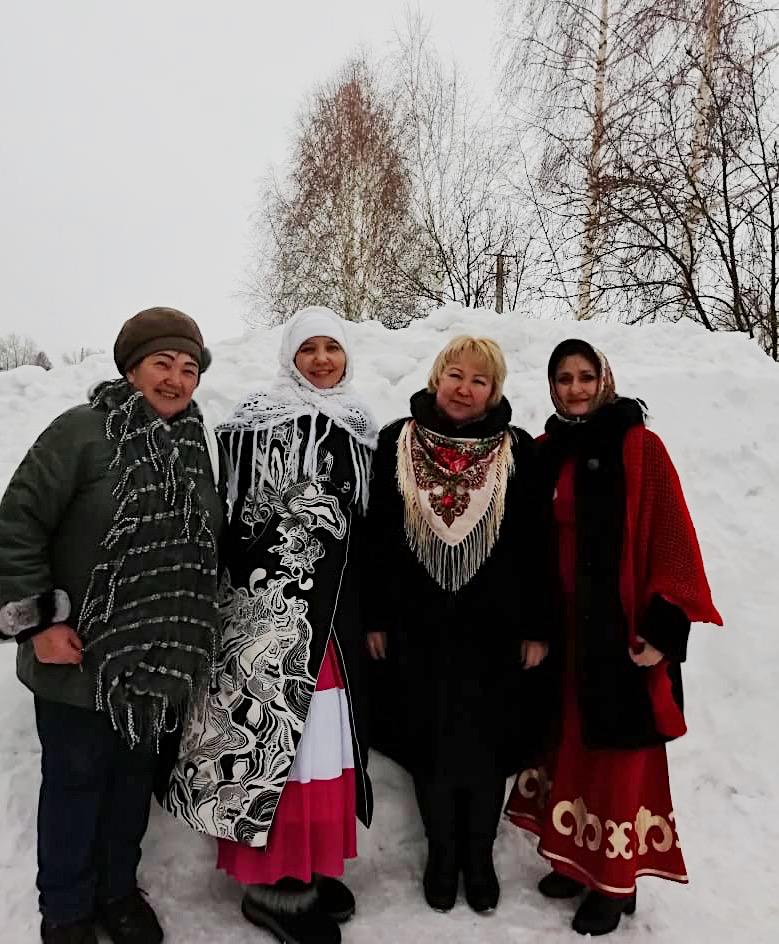 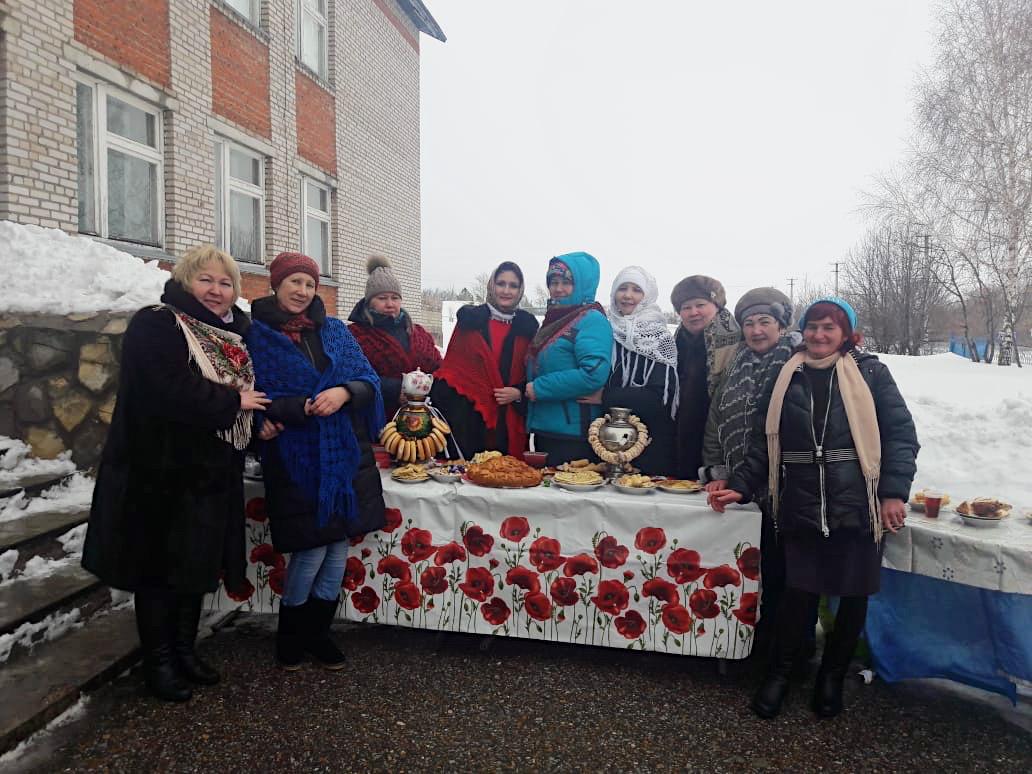 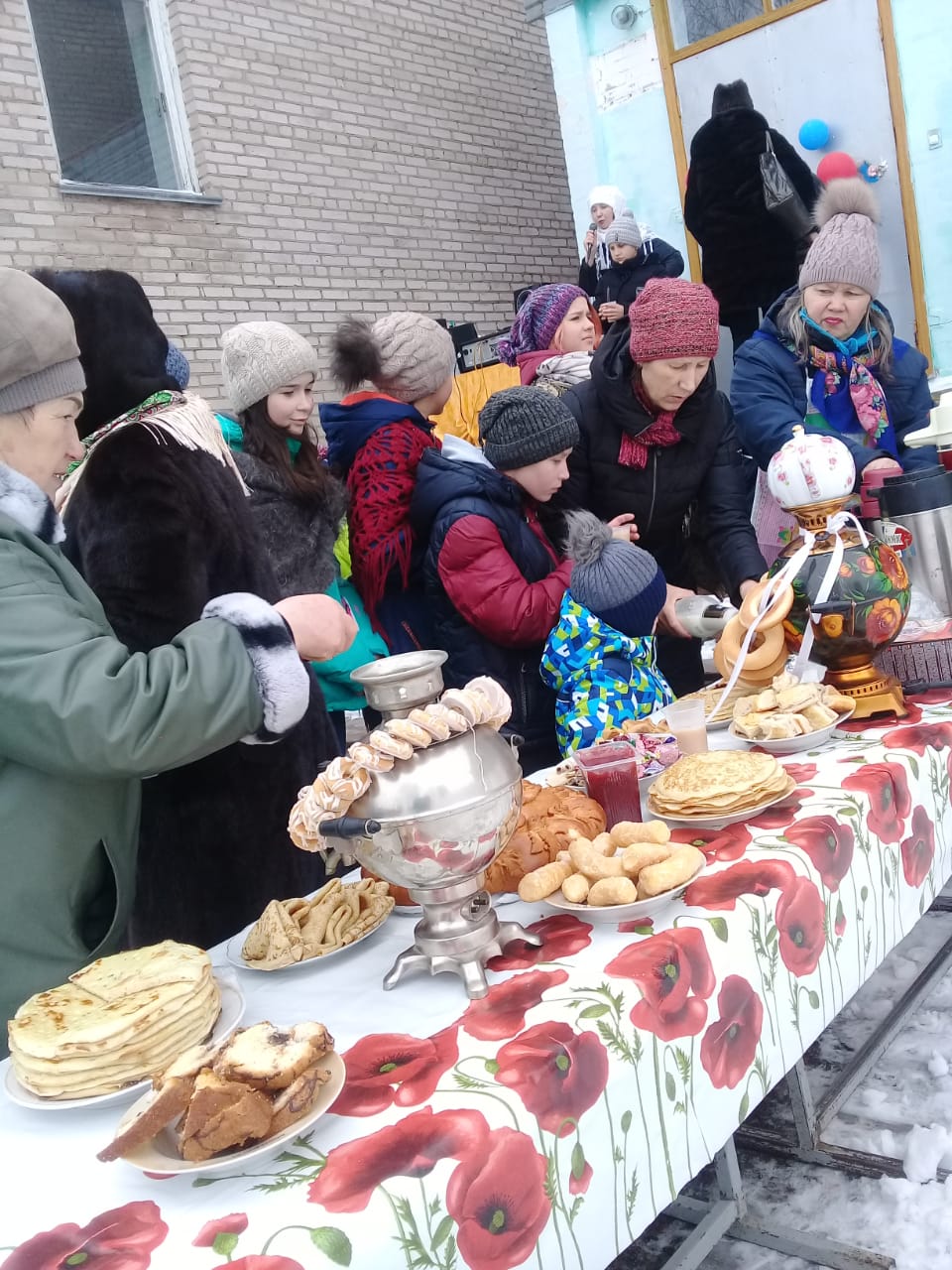 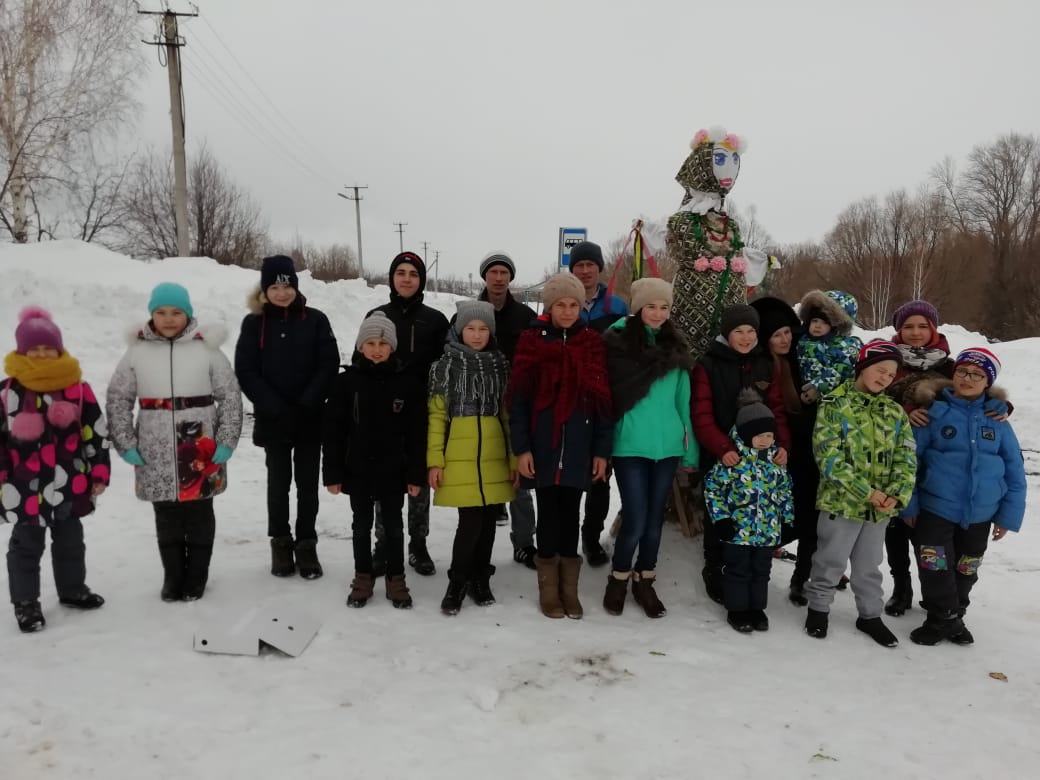 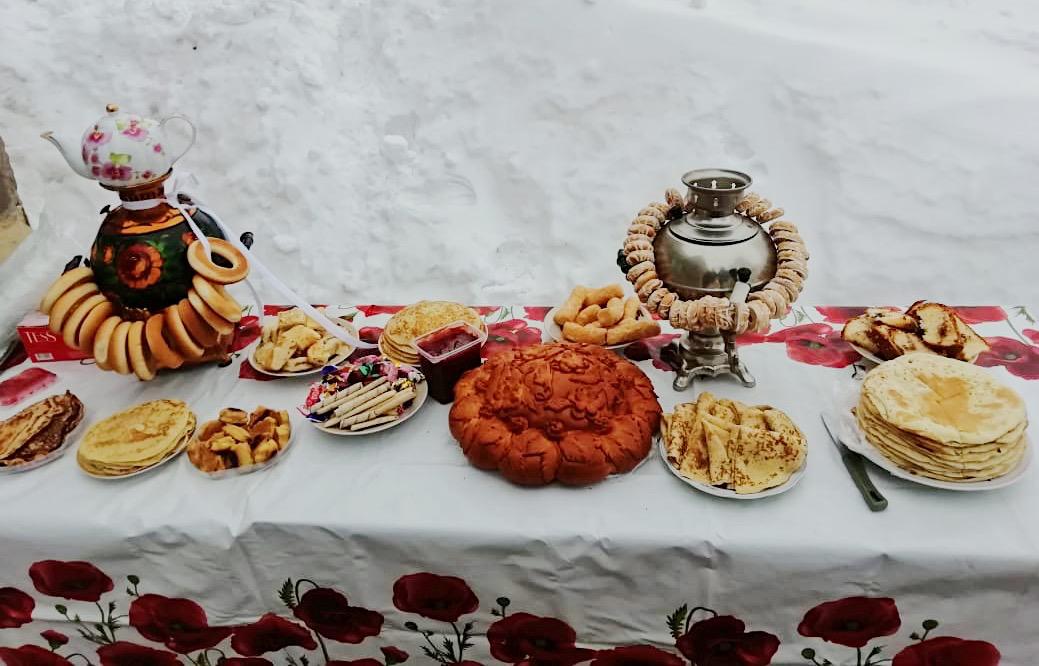 